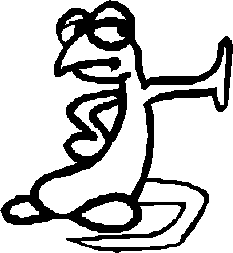  SUMMER CAMP RULESCampers will bring their own snack and drink each day to class. Campers agree to commit to be present for all classes and the final production. Campers must treat other campers, counselors, and all summer camp staff with RESPECT.Campers must listen to and follow directions given to them by all counselors and staff. Counselors and staff give directions to keep children at camp happy and safe. Undermining authority will not be tolerated.Campers must keep hands, feet and other objects to oneself.Campers shall not intentionally cause or attempt to cause physical or emotional harm to another camper or camp employee.Campers shall not possess a weapon or object which might be considered a weapon, nor will any illegal substances brought to camp be tolerated.Campers must never touch another camper’s personal belongings.Campers must treat summer camp equipment, supplies, and facilities properly and with care.Campers must not take or touch anything belonging to a staff member or  the theatre without prior permission.Campers shall refrain from rude language and conduct.Campers shall remain with their groups at all times while at camp.No water or bathroom breaks should be taken without permission and supervision from a counselor or staff member.NO CELL PHONES OR ELECTRONICS are to be out during the camp day unless given permission by a staff member.I, _________________________, parent / guardian of	haveread and understand the above rules. I assume the responsibility for ensuring that my child is aware of these rules and understands the consequences if he/she does not behavior appropriately.Parent’s Signature: Camper’s Name:________________________	Date: ________________________________________________ Signature: _________________________